MEET THE TEACHER 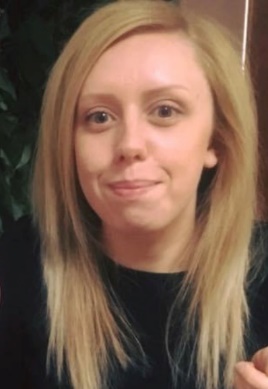 